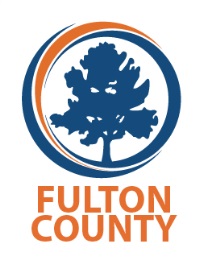 2019 Citizens University Application Applicant Name: ______________________________________________________________________Address:	 ______________________________________________________________________		______________________________________________________________________Email: 		_______________________________________	  Cell Phone: ____________________ELIGIBILITY  Participants must be residents of Fulton County, work or have a business in Fulton County, or be an enrolled student in a Fulton County college or university. Please check all that apply. ____ I am a resident of Fulton County. ____ I work in Fulton County.____ I have a business in Fulton County.  Name of Business:  ____________________________________ I am a student at a college/ university in Fulton County. Name of School: ________________________________________________CIVIC INVOLVEMENT Do you currently serve on a County board or commission? _____   If yes, please which board/commission: __________________________________________________________________________________Please list any community involvement in the past 5 years?  ___________________________________________________________________________________________________________________Please list any leadership positions you've (currently/previously) held in Fulton County:  ____________________________________________________________________________________________PROGRAM INTEREST/GOALSWhat is your participation goal(s) for Citizens University? _______________________________________________________________________________________________________________________What services or government functions are you primarily interested in learning more about? ____________________________________________________________________________________________________________________________________________________________________How did you hear about Citizens University? _____________________________________________ATTENDANCECan you attend all Citizen University classes?  _____Yes	_____ No	If no, which dates are you NOT able to attend:	___________________________________________						___________________________________________Do you require any special accommodations to participate (including dietary restrictions)? ________If yes, please explain: __________________________________________________________________________________________________________________________________________________EMERGENCY CONTACT INFORMATIONIn case of emergency, who should we contact?Name: ________________________________________ Relationship to you: ___________________Address:  _______________________________________________ Apt / Suite: _________________City: __________________________________________ State: ________ Zip: ________-__________Phone: ___________________________ Email Required: ___________________________________Classes will begin on (Thursday) April 09, 2020 at 6:00pm. Registration fees are only accepted in the form of a check or money order made payable to Fulton County Government and mailed to: Department of External Affairs, Attn: James Reese, 141 Pryor Street, Ste. 3090, Atlanta, GA 30303. Please do not send cash. Pre-registration is required. For more information, you may call 404-612-8300. Our email address is: Citizens.University@fultoncountyga.govFulton County is an equal opportunity employer encouraging diversity and inclusion.  If you need reasonable accommodations or modifications due to a difference in ability, including communications in an alternate format, please contact 404-612-7390. For TDD/TTY or Georgia Relay Service Access, dial 711.